 Sale of Chometz Form & Proxy Appointment 2014
In order to speed up the Chometz Sale process for members and Rav Cohn please print off this form, 
enter your details and bring it with you when you meet with the Rav at the designated place and time *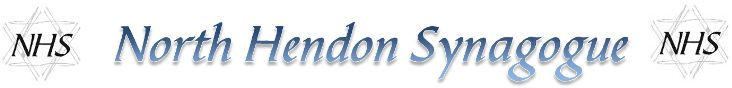 PROXY APPOINTMENT:If you are selling Chometz on behalf of someone else, the other person must sign the following proxy appointment:“ I hereby appoint and authorise Rabbi D Cohn to dispose of, before Pesach 5774, all my Chometz as detailed in the above schedule, or omitted in error, or acquired before 10.33am on Erev Pesach, except for any Chometz required for breakfast or to be burnt, in any manner he thinks fit, by way of Sale (at any price he sees fit) or otherwise, and to let cupboards and precise locations where the Chometz is situated. I shall allow him or any other person duly authorised by him, to inspect or remove the goods at any time.”Signature:……………………………………………………………  Full Name: ……………………………………………….NOTES: 1. If you are spending Pesach abroad, please state this at the time you sign the Sale Agreements	  2. Chometz sold on this form should not be used before  after the end of Pesach  3. Please note that although no charge is made for selling your Chometz, donations towards the expenses   	      are welcome                                                            * SALE OF CHOMETZ TIMES:	 Wednesday 9th April, Thursday 10th April 8.00pm to 9.00pm, Motzoi Shabbos 12th April 8.45pm to 9.45pm (in the Shul Beis Hamedrash). Please do not request the Rav to sell your Chometz at any other times.** Values of Chometz sold should be as accurate as possibleNameTelephone No.Telephone No.Address of ChometzKey Available at (if different)Tel. No.Room/Location thereinType of ChometzType of ChometzType of ChometzType of ChometzApprox £**123456789101112TotalTotalTotalTotal